Asambleas de los Estados miembros de la OMPIQuincuagésima séptima serie de reunionesGinebra, 2 a 11 de octubre de 2017INFORME RESUMIDOAdiciónPUNTO 12 DEL ORDEN DEL DÍA CONSOLIDADOINFORME SOBRE EL COMITÉ DEL PROGRAMA Y PRESUPUESTOApertura de nuevas oficinas de la OMPI en el exterior“La Asamblea General de la OMPI decidió que la Asamblea General de 2018 estudiará la posibilidad de abrir hasta cuatro oficinas de la OMPI en el exterior durante 2018/2019, incluida una en Colombia.”[Fin del documento]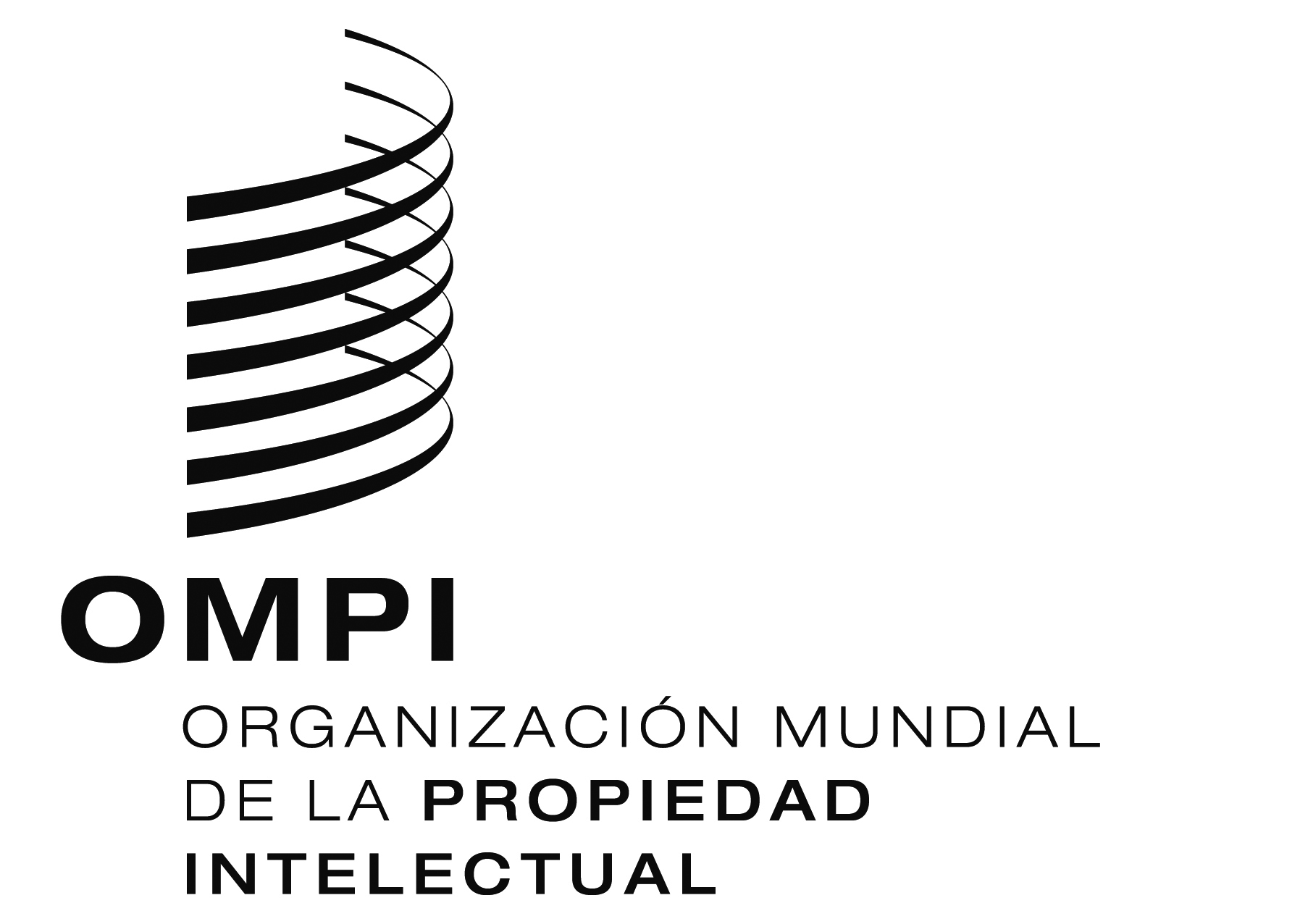 SA/57/11 ADD. 4A/57/11 ADD. 4A/57/11 ADD. 4ORIGINAL:  INGLÉS ORIGINAL:  INGLÉS ORIGINAL:  INGLÉS fecha:  11 DE OCTUBRE DE 2017 fecha:  11 DE OCTUBRE DE 2017 fecha:  11 DE OCTUBRE DE 2017 